Кафедра (подающая отчет об обучающемся):Название сборника:Уровень сборника: региональный (межрегиональный), всероссийский, всероссийский с международным участием, международныйПолные выходные данные публикации (например, Сборник тезисов студентов и молодых ученых ИвГМУ, 2022, с.24): (обязательно приложить копию первой страницы сборника и страницы с тезисами, кроме сборника ЯГМУ)Председатель СНО   _____________________________ ___________________Подпись 				ФИОНаучный руководитель СНО   ____________________ ___________________Подпись 				ФИО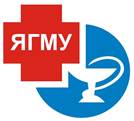 федеральное государственное бюджетное образовательное учреждение 
высшего образования 
«Ярославский государственный медицинский университет» 
Министерства здравоохранения Российской Федерациифедеральное государственное бюджетное образовательное учреждение 
высшего образования 
«Ярославский государственный медицинский университет» 
Министерства здравоохранения Российской ФедерацииСистема менеджмента качестваВерсия 1.0Отчетность СНОВерсия 1.0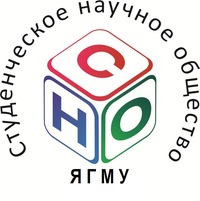 Форма 4. Отчет об авторстве опубликованных тезисов Фамилия Имя Отчество автораНомер зачетной книжки автора